Hajdina, 20.1.2016Zapisnik 2. sestanka Upravnega odbora šolskega sklada, ki je bil v sredo, 21.1.2016 ob 17.00 uri v zbornici šole. Prisotni: Metka Žumer, Mojca Dobnik, Branka Gaiser, Matej Verbajs, Renata Gabrovec (po pooblastilu Maje Bezjak), ravnateljica Vesna Mesarič Lorber, pomočnica ravnateljica za Vrtec Viktorija Vrabl.Dnevni red:1. Pregled sklepov prejšnjega sestanka in potrditev dnevnega reda2. Pregled prihodkov in odhodkov zadnjih treh mesecev3. Predlogi za nakup iz šolskega sklada5. Problematika bazarjev6. Razno_________________________________________________________________________ K 1) Sklepi 1. seje UO so bili realizirani, razen sledečih:- Staršem se na položnicah še vedno ne navajajo storitve ali blago, ki jo je kril šolski sklad, skupaj z zneskom, ki ga staršem zaradi tega ni potrebno plačati. Ga. ravnateljica Vesna Mesarič Lorber bo preverila, če je to možno. - Nagrada za zmagovalca pri zbiranju papirja še ni bila realizirana. Najboljša skupina iz vrtca bo  pico prejela v spomladanskem času, prav tako tudi oddelek v šoli.- Ker občina še ni realizirala prispevka za voščilnice, jo ravnateljica na to ponovno spomni.K 2)G. Verbajs je podal podatke o prihodkih in odhodkih od septembra 2015 dalje. Med večjimi prihodki so sredstva zbranega starega papirja (cca. 1018 EUR), sredstva bazarja (cca. 1.700 EUR), donacije podjetij (470 EUR) in donacije staršev (cca. 360 EUR). Skupni znesek donacij podjetij je nižji kot lani, tudi povprečna višina donacije je nižja. Nekaj donacij se še pričakuje v januarju, sicer pa so donatorji po večini druga podjetja kot so bila lani.Od dobaviteljev oz. poslovnih partnerjev šole se je odzval samo Mercator, ki je doniral  60,00 EUR v poljubnem blagu.Med večjimi odhodki so bili:  nakup otroških dežnih plaščev za vrtec (cca 300 EUR), stroški bazarja (cca. 233 EUR), tabor za 9. razred (cca. 218 EUR) in plavali tečaj za šolo in vrtec (cca. 200 EUR).G. Verbajs je predlagal, da se v preglednici prihodkov prikaže, koliko je bilo enkratnih donacij staršev in koliko je rednih mesečnih donacij (znesek in število donatorjev), saj lahko samo tako sledimo njihovemu številu.SKLEP 1: Mercatorjeva donacija 60,00 EUR se porabi za nakup pijače za otroke šole ali vrtca, ki se porabi na šolskih ali vrtčevskih izletih.SKLEP 2: Odobri se koriščenje sredstev sklada za nakup igrač za božične praznike v vrtcu kot dopolnitev sredstev zbranih na vrtčevskem bazarju v vrednosti 90 EUR.K 3)Pri predlogih za porabo denarja se upošteva trenutno stanje sklada (5.520 EUR) in vsi po programu 2015/2016 predvideni stroški. Pri teh je pri zimski šolo v naravi za 6. razred prišlo do spremembe – ker gredo učenci letos v CŠOD, je strošek učitelja smučanja že vštet v ceno in ga staršem ni potrebo plačati. Šolski sklad bi tako učencem prispeval za prevozne stroške, in sicer do 600 EUR.Predlogi za koriščenje sredstev iz šolskega sklada podani s strani šole in vrtca so bili:interaktivna tabla za pouk matematike in slovenščine (cena cca. 1.200-1.600 EUR),robotska roka za  predmet Robotika v tehniki in tehnični pouk (cena cca. 406 EUR),strojček za izdelovanja  voščilnic (cena cca. 114 – 350 EUR),kritje prijavnin učencev na regijskih in državnih tekmovanjih,vrtnarsko orodje/igrala za vrtec,mikroskop za pouk biologije (cena cca. 222 EUR),dodatno glasbilo za pouk glasbe (cena cca. 278,96 EUR),magnetna tabla za glasbeno umetnost (cena 114,40 EUR)SKLEP 3:Iz sredstev šolskega sklada se krije:Strojček za izdelovanje voščilnic SIZZIKS BIG SHOT do zneska 230 EUR; šola bi poiskala najugodnejšo ponudbo do konca šolskega leta.Robotska roka v znesku 406,10 EUR, in sicer se nakup opravi do konca februarja 2016.Pristojbine učencev za regijska in državna tekmovanja, razen športnih, ki jih krije občina, v višini do 50,00 EUR.Interaktivna tabla v znesku 600 EUR, če preostanek krije občina ali šola.Vrtnarsko orodje za vrtec v znesku do 250,00 EUR; poišče se najugodnejša, a kvalitetna ponudba in se realizira spomladi.Ga. Vrabl je predstavila še dve večji potrebi vrtca, in sicer zunanja terasa za oranžno skupino in igrala za mlajše otroke vrtca, ki bi bila fizično ločena od igral za večje otroke. Ker so to večji in dražji projekti, bi se začela pripravljati idejna zasnova za oboje.G. Verbajs povabi šolo in vrtec, da za prihodnje seje vnaprej posredujeta predloge za sofinanciranje (kot gradivo za sejo), saj je o predlogih, ki jih dobimo na seji težko kvalitetno razpravljati.K 4)Zaradi uvajanja davčnih blagajn v tem koledarskem letu ne bi izvedli božičnega bazarja, pač pa bi pripravili kombinacijo dobrodelnega koncerta in mini bazarja z  zbiranjem prostovoljnih prispevkov za voščilnice ali podobne izdelke, ki bi jih izdelali učenci v šoli.K 5).Zahvalili bi se tudi donatorjem, ki so prispevali materialne prispevke.Seja je bila zaključena ob 19.00 uri. Zapisnik pisala:                                                                Predsednik UO šolskega sklada:Branka Gaiser						       Matej VerbajsOSNOVNA ŠOLA HAJDINA                                                                Sp. Hajdina 24, 2288 Hajdinahttp://www.os-hajdina.si 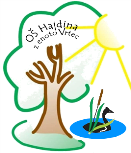      02/788-1260  02/788-1261o-hajdina.mb@guest.arnes.si